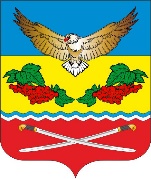                                                        АДМИНИСТРАЦИЯ    ПРОЕКТ                                        КАЛИНИНСКОГО СЕЛЬСКОГО ПОСЕЛЕНИЯЦИМЛЯНСКОГО РАЙОНА РОСТОВСКОЙ ОБЛАСТИ                                      ПОСТАНОВЛЕНИЕ______                                                 № _____                                       ст. Калининская                                                     								О внесении изменений в постановление от 25.12.2019г. № 150 Об утверждении муниципальной программы «Развитие малого и среднего предпринимательства на территории Калининского сельского поселении 2019 - 2030гг.»	           В соответствии постановлением Администрации Калининского сельского поселения от 29.12.2018г. № 116 «Об утверждении Перечня муниципальных программ Калининского сельского поселения», постановления Администрации Калининского сельского поселения от 27.11.2018 № 104 «Об утверждении порядка разработки, реализации и оценки эффективности муниципальных программ Калининского сельского поселения Цимлянского района», Решением Собрания депутатов от 25.12.2023 № 72 «О бюджете Калининского сельского поселения Цимлянского района на 2024 год и на плановый период 2025 и 2026 годов», Администрации Калининского сельского поселенияПОСТАНОВЛЯЕТ:1. Внести изменения в Приложение №1 к постановлению Администрации Калининского сельского поселения.2. Внести изменения в Приложение №1 к муниципальной программе «Развитие малого и предпринимательства на территории Калининского сельского поселении 2019 - 2030гг.»3. Опубликовать настоящее постановление на официальном сайте Администрации Калининского сельского поселения.4. Контроль за исполнением настоящего постановления оставляю за собой.5. Настоящее решение вступает в силу с момента его официального опубликования.Глава Администрации Калининского сельского поселения                                   А.Г. Савушинский                                                                                                                                                                  Приложение № 1 к постановлению Администрации Калининского сельского поселения                                           от _______. № _______ПРОГРАММА«РАЗВИТИЯ МАЛОГО И СРЕДНЕГО ПРЕДПРИНИМАТЕЛЬСТВАНА ТЕРРИТОРИИ КАЛИНИНСКОГО ПОСЕЛЕНИЯ НА 2019-2030 ГОДЫ»ПАСПОРТпрограммы «Развитие малого и среднегопредпринимательства на территории Калининского сельского поселения на 2019-2030 годы»Раздел 1.  Общая характеристика текущего состояния сферы реализации муниципальной программы и прогноз ее развития.Малое предпринимательство - неотъемлемый элемент современной рыночной системы хозяйствования, без которого экономика и общество в целом не могут нормально существовать и развиваться. Оно обеспечивает укрепление рыночных отношений, основанных на демократии и частной собственности. По своему экономическому положению и условиям жизни частные предприниматели близки к большей части населения и составляют основу среднего класса, являющегося гарантом социальной и политической стабильности общества.Малое и среднее предпринимательство создает новые рабочие места, наиболее динамично осваивает новые виды продукции и экономические ниши, развивается в отраслях, неконкурентоспособных для крупного бизнеса.Малое и среднее предпринимательство на территории Калининского сельского поселения обладает достаточным потенциалом, позволяющим обеспечить его дальнейшее развитие и расширение сферы его деятельности.Однако существует ряд факторов, сдерживающих процесс развития малого предпринимательства. Это сложности со сбытом продукции, недостаточность стартового капитала, трудности с материально-техническим оснащением малых предприятий, высокие тарифы на коммунальные услуги и электроэнергию, недостаточная развитость общественных объединений предпринимателей и другие факторы.Решение обозначенных проблем требует использования программно-целевого метода, который позволит переориентировать политику органов власти Калининского сельского поселения на создание условий для развития малого и среднего предпринимательства путем реализации мероприятий, направленных на развитие инфраструктурных объектов поддержки малого и среднего предпринимательства и  востребованных механизмов поддержки субъектов малого и среднего предпринимательства, что позволит целенаправленно и эффективно использовать бюджетные средства.            Программа «Развитие малого и среднего предпринимательства на территории Калининского сельского поселения на 2019 – 2030 годы разработана в рамках реализации вопроса местного значения поселения, предусмотренного п. 10 ст. 14 Федерального закона от 06.10.2003 № 131-ФЗ «Об общих принципах организации местного самоуправления в Российской Федерации» по созданию условий для обеспечения жителей поселения услугами связи, общественного питания, торговли и бытового обслуживании.Целесообразность разработки муниципальной программы, реализующей программно-целевой метод решения проблем развития малого и среднего предпринимательства, определяется следующими факторами:- наличие сложно решаемых и разнообразных по характеру проблем, с которыми сталкиваются субъекты малого и среднего предпринимательства, что определяет необходимость системного подхода к их решению, согласования отдельных направлений муниципальной политики по содержанию, технологиям реализации и по времени осуществления;- необходимость определения целей, задач, состава и структуры мероприятий и запланированных результатов; - необходимость реализации комплекса взаимоувязанных мероприятий по повышению результативности бюджетных, финансовых и материальных вложений.Программно-целевой метод позволяет проводить планомерную работу по созданию благоприятного предпринимательского климата в Калининском сельском поселении. 2.Анализ социально-экономического положения, оценка состояния развития       	малого и среднего предпринимательства муниципального образования «Калининское сельское поселение».           Муниципальное образование Калининское сельское поселение расположено на северо-востоке   Цимлянского     района Ростовской   области, площадь составляет   520,73 кв. км, в состав поселения входят 4 населенных пунктов. 	Среднегодовая численность постоянного населения – 2456 человек, 		 трудоспособного населения – 700 человек,   	 в том числе: мужчины с 16 лет до 59 лет -  205 человек;          женщины с 16 лет до 54 лет – 326 человек         Муниципальное образование Калининское сельское поселение занимает выгодное географическое положение, обусловленное наличием автомобильной дороги регионального значения   Цимлянск-Суровикино.     На территории муниципального образования «Калининское сельское поселение» осуществляют предпринимательскую деятельность: 6 индивидуальных предпринимателей, 2 малых предприятия. Торговые объекты подразделяются по видам: продовольственные, непродовольственные магазины, а так со смешанным ассортиментом продукции. Общая площадь, занимаемая торговыми объектами, составляет 776,8 кв.м. Средняя численность работников, занятых на рабочих местах хозяйствующих объектов, составляет 250 чел.     Для осуществления информационной поддержки на официальном сайте администрации поселения создан раздел, которые регулярно обновляются и пополняются необходимой информацией.              В 2015-2018 годах наблюдался рост предпринимательской активности.Несмотря на положительные тенденции развития индивидуального предпринимательства в муниципальном образовании Калининское сельское поселение, остаётся актуальным вопрос развития малого бизнеса в социальной сфере, в сфере жилищно-коммунального хозяйства, здравоохранения, образования. Программа «Развитие малого и среднего предпринимательства на территории Калининского сельского поселения на 2019 - 2030 годы» направлена на то, чтобы помочь представителям малого и среднего предпринимательства поселения нормально развиваться, накапливая свой потенциал, что положительно скажется на формировании устойчивого рыночного сектора экономики и конкурентной среды, налогооблагаемой базы для бюджета поселения, позитивного имиджа предпринимательства.	3. Содержание проблемы, обоснование необходимости ее решения программным методомЗначение малого и среднего предпринимательства для развития современной экономики России трудно переоценить, поскольку именно оно призвано поддерживать здоровую конкурентную среду и препятствовать монополизации рынка. Отличительной особенностью малого бизнеса является его доступность как сферы деятельности для широкого круга людей, которая обусловлена тем, что его функционирование не предполагает крупных финансовых вложений, не требует больших материальных и трудовых ресурсов. В связи с этим одним из приоритетных направлений экономической политики должно стать создание эффективной системы комплексной поддержки малого предпринимательства. Внимание органов государственной власти к бизнесу обусловлено современными темпами развития экономики России, необходимостью наращивания экономического потенциала, перехода на инновационный путь развития экономики. При этом основными наиболее отрицательно влияющими на развитие предпринимательства проблемами, которые приходится преодолевать представителям малого и среднего бизнеса, являются:- недостаток у субъектов малого и среднего предпринимательства начального капитала и оборотных средств;- отсутствие действующих механизмов микрофинансирования малых предприятий;- ограниченные возможности аренды земельных участков и производственных площадей для субъектов малого и среднего предпринимательства;- неразвитость системы информационного обеспечения малого и среднего предпринимательства;- отсутствие надежной социальной защищенности и безопасности предпринимателей;- нехватка квалифицированных кадров.На пути развития малого и среднего предпринимательства продолжают существовать неоправданные административные барьеры, особенно при регистрации предприятий, лицензировании видов деятельности, сертификации продукции, выделении производственных и торговых помещений, земли, осуществлении контролирующими организациями контрольно-ревизионных функций. У малого и среднего предпринимательства слаба производственно-техническая и ресурсная база. Сдерживают развитие предпринимательской деятельности высокие цены на энергоресурсы и коммунальные услуги, отсутствие доступной деловой информации о состоянии рынка, ресурсах, государственных и муниципальных заказах, нормативных правовых актах.У предпринимателей недостает навыков ведения бизнеса, опыта управления, юридических, экономических знаний для более эффективного саморазвития бизнеса. Низкий уровень самоорганизации малого бизнеса, слабая общественная активность большинства предпринимателей, их разобщенность - существенные проблемы, негативно сказывающиеся на развитии малого и среднего предпринимательства. Неустойчивое финансовое положение ряда малых предприятий связано с неспособностью некоторых из них адаптироваться к рыночным изменениям, наладить эффективные связи с потребителями продукции и услуг.Существующие трудности не разрушают малое и среднее предпринимательство, но предприниматели при преодолении их несут значительные организационные, моральные и финансовые издержки.Согласно действующему законодательству к полномочиям органов местного самоуправления по вопросам развития малого и среднего предпринимательства относится создание условий для развития малого и среднего предпринимательства, в том числе: 1) формирование и осуществление муниципальных программ развития субъектов малого и среднего предпринимательства с учетом национальных и местных социально-экономических, экологических, культурных и других особенностей; 2) анализ финансовых, экономических, социальных и иных показателей развития малого и среднего предпринимательства и эффективности применения мер по его развитию, прогноз развития малого и среднего предпринимательства на территориях муниципальных образований; 3) формирование инфраструктуры поддержки субъектов малого и среднего предпринимательства на территориях муниципальных образований и обеспечение ее деятельности; 4) содействие деятельности некоммерческих организаций, выражающих интересы субъектов малого и среднего предпринимательства, и структурных подразделений указанных организаций; 5) образование координационных или совещательных и консультативных органов в области развития малого и среднего предпринимательства органами местного самоуправления.Предлагаемая Программа разработана также с целью реализации полномочий органов местного самоуправления по вопросам развития малого и среднего предпринимательства.Для развития отдельных отраслей экономики у субъектов малого и среднего предпринимательства имеется большой потенциал.Однако, несмотря на положительные тенденции малого предпринимательства в сельском поселении, оно продолжает сталкиваться с проблемами, среди которых наиболее актуальными на сегодняшний момент являются отсутствие стартового капитала и знаний для успешного начала предпринимательской деятельности, а также средств на её развитие.Сдерживающим фактором развития малого предпринимательства является также несовершенство системы обеспечения кредитами, сложность при оформлении земельных и имущественных отношений.С целью формирования условий для развития малого предпринимательства необходимо объединение усилий и согласованные действия между органами государственной власти и органами местного самоуправления муниципального образования, организациями поддержки малого предпринимательства, общественными объединениями и некоммерческими организациями предпринимателей, субъектами малого предпринимательства. Результатом взаимодействия должно стать развитие нормативно-правовой базы поддержки малого предпринимательства, финансовых механизмов и механизмов имущественной поддержки малого предпринимательства.Практика показывает, что существующие в экономике проблемы, в том числе в малом и среднем предпринимательстве, наиболее эффективно решаются программными методами, поскольку комплексный подход позволяет обеспечить наиболее рациональную концентрацию финансовых, материальных, трудовых и прочих ресурсов в приоритетных направлениях.Реализация мероприятий по развитию малого и среднего предпринимательства на территории Калининского сельского поселения предусматривает, что главной задачей его развития является оказание методической и информационной помощи для получения государственной поддержки малыми и средними предпринимателями поселения.Программно - целевой подход направлен на решение ключевых проблем развития малого и среднего предпринимательства путем реализации следующих мероприятий:- оказание методической помощи в подготовке документации для получения средств государственной поддержки;- организация работ по максимальному привлечению субъектов к поставке товаров (работ, услуг) для муниципальных нужд;- содействие развитию молодёжного предпринимательства;-формирование положительного имиджа малого и среднего предпринимательства.Реализация указанных мероприятий позволит повысить уровень развития малого и среднего предпринимательства, который будет соответствовать требованиям перехода к современному развитию предпринимательства в Калининском сельском поселении.Поскольку обеспечение эффективной реализации стратегических направлений решающим образом определяет результат развития малого и среднего предпринимательства, органам местного самоуправления Калининского сельского поселения необходимо сосредоточить свои усилия на решении следующих задач:- полное и оперативное информирование не только субъектов малого и среднего предпринимательства, но также всех заинтересованных сторон о перспективных планах и программах, практических мерах и шагах, предпринимаемых Правительством Ростовской области в данной сфере;- обеспечение открытости органов местного самоуправления Калининского сельского поселения для активного обсуждения готовящихся проектов нормативных правовых актов, регулирующих деятельность субъектов малого и среднего предпринимательства, и возможных последствиях их применения с представителями малого и среднего предпринимательства, общественных организаций, средств массовой информации и т.д.;- обеспечение активного и эффективного сотрудничества органов местного самоуправления, исполнительных органов государственной власти Ростовской области представителей малого и среднего предпринимательства в интересах развития Калининского сельского поселения и Ростовской области в целом.Развитие малого предпринимательства – это вложение в будущее благополучия сельского поселения. Именно малый бизнес должен создавать стратегическую стабильность поселения, обеспечивая налоговые поступления.Администрация Калининского сельского поселения видит своей задачей формирование муниципальной политики сельского поселения в области поддержки малого и среднего бизнеса.Принятие Программы позволит решать задачи в области поддержки и развития малого и среднего предпринимательства на территории Калининского сельского поселения на более качественном уровне.                                                                                                                                                                                                                           Приложение №1к муниципальной программе«Развитие малого и среднего                                                                                                                                                                                                                    предпринимательства на территории                                                                                                                                                                                          Калининского сельского поселения                                                                                                                                                                                            на 2019-2030 годы»                                                                                                                      РАСХОДЫместного бюджета на реализацию муниципальной программы«Развитие малого и среднего   предпринимательства на территории                                                                                                                                                                                                                                                                                                                                                                               Калининского сельского поселения на 2019-2030 годы» Наименование Программы«Развитие малого и среднего предпринимательствана территории Калининского сельского поселения на 2019-2030 годы»Основание для разработки ПрограммыФедеральный закон №131 –ФЗ «Об общих принципах организации местного самоуправления в Российской Федерации»;ФЗ от 24.07.2007г. №209-ФЗ «О развитии малого и среднего предпринимательства в Российской Федерации»;Устав Калининского сельского поселения; Постановлением Администрации от 28.06.2019 года №84 «О внесении изменений в Постановление от 29.12.2018г №116 «Об утверждении Перечня муниципальных программ Калининского сельского поселения». Исполнитель программы Администрация Калининского сельского поселения Цимлянского района Ростовской   областиЦель ПрограммыСоздание благоприятных условий для устойчивого развития малого и среднего предпринимательства и повышение его влияния на социально-экономическое развитие Калининского поселения и повышение качества жизни населения,повышение темпов развития малого и среднего предпринимательства, как одного из стратегических факторов социально-экономического развития Калининского сельского поселенияЗадачи ПрограммыРазвитие системы финансово-кредитной поддержки субъектов МСП;совершенствование механизмов использования муниципального имущества для развития малого и среднего предпринимательства;совершенствование информационно-консультационной поддержки субъектов МСП;укрепление и развитие системы подготовки кадров для малого и среднего предпринимательстваЭтапы и сроки реализации подпрограммы2019 – 2030 годыэтапы реализации подпрограммы не выделяютсяОбъем бюджетных ассигнований на реализацию муниципальной программы- общий объем финансирования Программы составляет 4,00 тыс. руб., в том числе средства бюджета Калининского сельского поселения 4,00 тыс. рублей:2019 год – 0,00 тыс. рублей;  2020 год – 1,00 тыс. рублей;        2021 год – 1,00 тыс. рублей;    2022 год -  0,00 тыс. рублей; 2023 год – 1,00 тыс. рублей;2024 год – 1,00 тыс. рублей;2025 год -  0,00 тыс. рублей; 2026 год -  0,00 тыс. рублей; 2027 год -  0,00 тыс. рублей; 2028 год -  0,00 тыс. рублей; 2029 год -  0,00 тыс. рублей; 2030 год -  0,00 тыс. рублей;Ожидаемые конечные результаты реализации Программы и показатели ее социально-экономической эффективностиобеспечение роста количества субъектов малого и среднего предпринимательства;обеспечение увеличения численности работающих на малых и средних предприятиях;обеспечение притока инвестиций в основной капитал малых и средних предприятийНомер и наименование
подпрограммы, основного мероприятия, приоритетного основного мероприятия, приоритетного мероприятия, мероприятия ведомственной целевой программыОтветственный
исполнитель, соисполнитель, участникиКод бюджетной
классификации расходовКод бюджетной
классификации расходовКод бюджетной
классификации расходовКод бюджетной
классификации расходовОбъем расходов, всего (тыс. рублей)в том числе по годам реализации государственной программы в том числе по годам реализации государственной программы в том числе по годам реализации государственной программы в том числе по годам реализации государственной программы в том числе по годам реализации государственной программы в том числе по годам реализации государственной программы в том числе по годам реализации государственной программы в том числе по годам реализации государственной программы в том числе по годам реализации государственной программы в том числе по годам реализации государственной программы в том числе по годам реализации государственной программы в том числе по годам реализации государственной программы Номер и наименование
подпрограммы, основного мероприятия, приоритетного основного мероприятия, приоритетного мероприятия, мероприятия ведомственной целевой программыОтветственный
исполнитель, соисполнитель, участникиГРБСРзПрЦСРВРОбъем расходов, всего (тыс. рублей)20192020202120222023202420252026202720282029203012345678910111213141516171819Муниципальная программа «Развитие малого и среднего   предпринимательства на территории                                                                                                                                                                                                                                                                                                                                                                               Калининского сельского поселения на 2019-2030 годы» всего,в том числе:XXXX4,01,01,00,01,01,00,00,00,00,00,00,0Муниципальная программа «Развитие малого и среднего   предпринимательства на территории                                                                                                                                                                                                                                                                                                                                                                               Калининского сельского поселения на 2019-2030 годы» Администрация КСП*XXX4,01,01,00,01,01,00,00,00,00,00,00,0 ОМ 1.1. Информационное и консультационное обеспечение субъектов малого и среднего предпринимательства Калининского сельского поселенияАдминистрация КСП ХХ Х 0,00,00,00,00,00,00,00,00,00,00,00,0ОМ 1.1.1. Информационное обеспечение субъектов малого и среднего предпринимательства   Калининского сельского поселения путем размещения информации о развитии и государственной поддержке малого и среднего предпринимательства на официальном сайте Администрации Цимлянского района в разделе Поселения Администрация КСП ХХ Х 0,00,00,00,00,00,00,00,00,00,00,00,0ОМ.1.1.2. Консультирование субъектов малого и среднего предпринимательства Калининского сельского поселения по вопросу получения государственной поддержки малого бизнеса в Ростовской области и её видахАдминистрация КСПХХХ0,00,00,00,00,00,00,00,00,00,00,00,0ОМ 1.1.3.Содействие субъектам малого и среднего предпринимательства Калининского сельского поселения   в формировании и реализации инвестиционных проектовАдминистрация КСПХХХХ0,00,00,00,00,00,00,00,00,00,00,00,0 ОМ 1.1.4. Содействие субъектам малого и среднего предпринимательства Калининского сельского поселения в электронной отправке налоговой и пенсионной отчётностиАдминистрация КСП ХХ Х 0,00,00,00,00,00,00,00,00,00,00,00,0ОМ 1.1.5.Создание и ведение Реестра муниципального имущества для сдачи в аренду малому и среднему предпринимательствуАдминистрация КСПXXX0,00,00,00,00,00,00,00,00,00,00,00,0ОМ 2.1Методическое обеспечение субъектов малого и среднего предпринимательстваАдминистрация КСПXXX0,00,00,00,00,00,00,00,00,00,00,00,0ОМ 2.1.1.Содействие в проведение семинаров и иных мероприятий, связанных с развитием и поддержкой малого бизнеса.Администрация КСПXXX0,00,00,00,00,00,00,00,00,00,00,00,0ОМ 2.1.2.Содействие субъектам малого и среднего предпринимательства сельского поселения в подготовке, переподготовке и повышении квалификации кадров рабочих специальностейАдминистрация КСПXXX0,00,00,00,00,00,00,00,00,00,00,00,0ОМ 3.1.Формирование положительного имиджа субъектов малого и среднего предпринимательстваАдминистрация КСПXXX0,00,00,00,00,00,00,00,00,00,00,00,0ОМ 3.1.1.Содействие участию субъектов малого и среднего предпринимательства Калининского сельского поселения в районных, областных и других выставках и ярмаркахАдминистрация КСПXXX0,00,00,00,00,00,00,00,00,00,00,00,0ОМ 3.1.2. Взаимодействие со средствами массовой информации по вопросам пропагандирования достижений субъектов малого и среднего предпринимательства поселенияАдминистрация КСПXXX4,01,01,00,01,01,00,00,00,00,00,00,0ОМ 4.1.Обеспечение благоприятных условий развития субъектов малого и среднего предпринимательстваАдминистрация КСПXXX0,00,00,00,00,00,00,00,00,00,00,00,0ОМ 4.1.1.Проведение мониторинга деятельности субъектов малого предпринимательстваАдминистрация КСПXXX0,00,00,00,00,00,00,00,00,00,00,00,0ОМ 4.1.2.Размещение на официальном сайте Администрации Цимлянского района в разделе Поселения информации о деятельности  малого и среднего бизнеса Калининского сельского поселенияАдминистрация КСПXXX0,00,00,00,00,00,00,00,00,00,00,00,0